Maram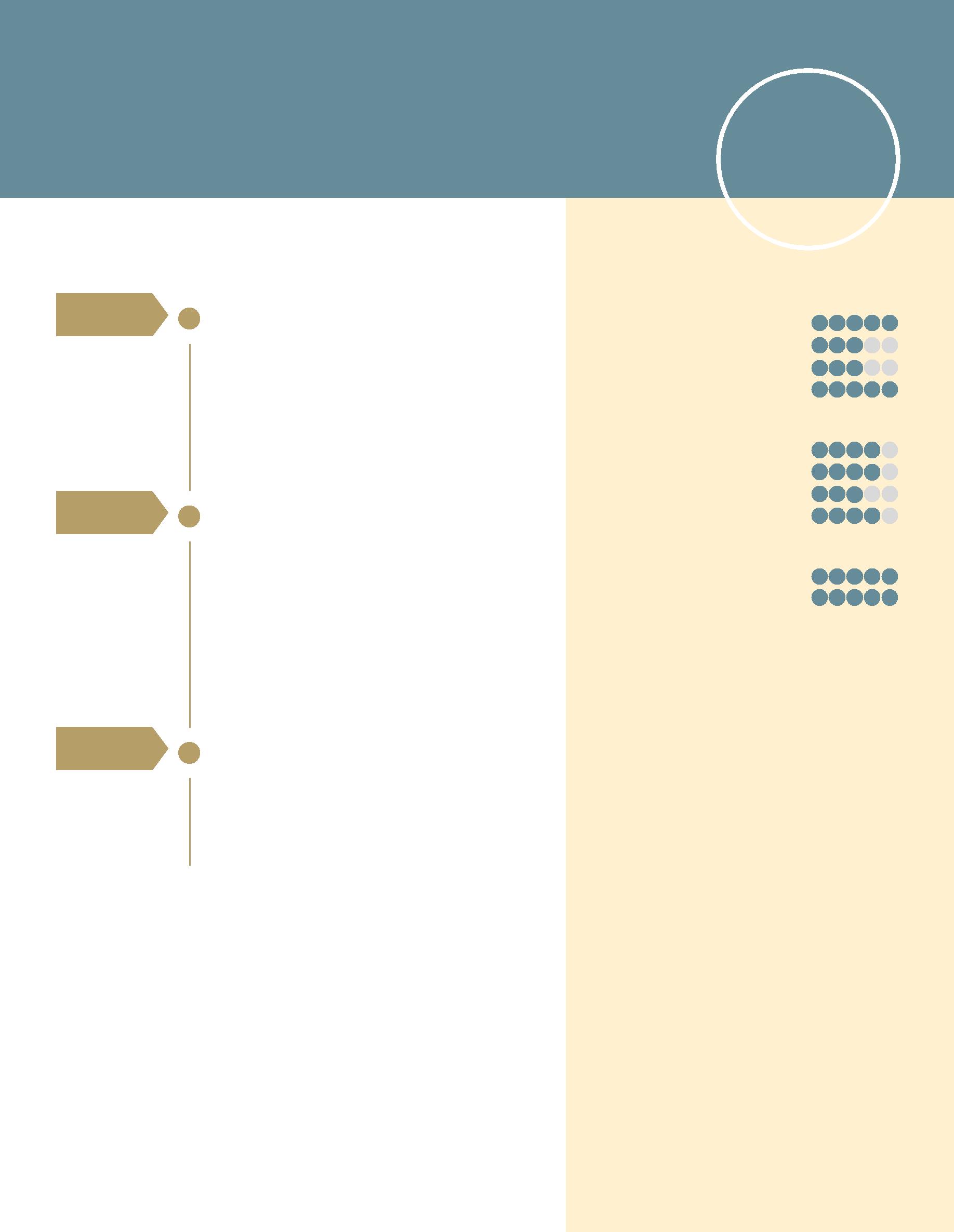 Maram.372618@2freemail.com  Junior ArchitectExperienceSkillsPROFESSIONALAutoCADPhotoshopRivetFeb 2016 –May 2016Jul 2015 –Sept 2015Role involves responding to customers of Vodafone UK over the phone and resolving their inquiries. The main purpose is to facilitate and provide a Vodafone global customer service standardARCHITECT ENGINEERDar Al Handasa & Al Emara ConsultingEngineersAl-Ain, UAEAssisted in the preparation of layout and drawing preliminary sketches of project to present it to the client. Assisted as well in the preparation of design development drawings. Provided support to Architects & management staff.TRAINEE ENGINEERQassed KhairAlexandria, EgyptObserved the construction of Maspero building (Chanel 5)Microsoft OfficePERSONALSociableHardworkingPunctualReliableLANGUAGESArabicEnglishEducationBACHELOR OF ENGINEERINGAlexandria University, AlexandriaDepartment: Architecture & Construction Program (SSP)2010 – 2015IGCSEAl-Ain Juniors School, UAE 2007 – 2010References are available upon request.Dec 2016 –INTERNATIONAL ADVISORApr 2017Vodafone UKAlexandria, Egypt